         &=and, B=bear, BW=bridleway, BY=byway, cont=continue, CP=checkpoint, F=fork, FB=footbridge, FG= field gate, FiPo=fingerpost, FP=footpath,  H=hand, HC=Hurtwood Control, immed=immediately, junc=junction, KG=kissing gate, L=left, M=mile, NDW=North Downs Way, OHT = Octavia Hill Trail, opp=opposite, R=right, RD=road, rec=recreation ground, ST=stile, T=turn, thru=through, TK=track, WM=waymark post, X-TK=cross track, y=yards, 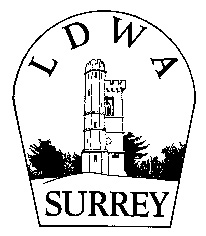 0.0M  On starter’s signal ahead along R edge of rec.  At corner, exit thru barrier, cross RD WITH CARE & TL along verge.  In 160Y TR (260º) thru KG & keep ahead up TK via steps & KG to RD.  TL, WITH CARE, & in 500y BR on BW.   In 250y pass houses on R & keep ahead, ignoring all turns, to descend gully & cross RD WITH CARE. BROOK SU9303841.6M  Ahead down RD opposite, WITH CARE, & in 400y, at PINE LODGE, TR thru tall KG. Go steeply uphill on enclosed path to end.  TR on TK.  Keep ahead, between fences, down and uphill, thru KG, over drive & thru KG. Cont ahead (260˚) between trees & over field, via KG and FG, to RD. Cross & up steps opposite. Thru KG & TR along R edge of field. In 180y TR over stile & cont ahead on enclosed path to cross RD & thru KG. Ahead (240˚) over field and stile & thru KG into wood. Descend steeply, over X-TK & in 50y TR on TK. 25y later BL on FP down old stone steps. Join BW from L & 20y later BL on wide TK to pass COSFORD FARM on R. SU9103863.0M  Ahead on tarmac & in 50y TL on sunken FP.  In 600y, at X-TK, TL on BW & 35y later keep ahead (140˚) on TK for 650y to FR downhill (BLACKHANGER FARM). In 100y TL over stile on L & ahead (210˚) over field to go up bank in far corner. Over stile, ahead thru trees, & ahead (160˚) over field to join fence on L. In 300y TL around stile & WM in corner & in 45y, at WM, TR on FP (230˚) (NB take 2nd RT ignoring 1st wide path on R) & cont, soon with fence on L. In 170y keep ahead thru gap with old KG on L & BR (250˚) over field. At corner, under power lines & thru KG to RD (BEGLEY FARM). TL, WITH CARE, & in 360y, when RD swings L, TR (230˚) on FP & round barrier into wood. In 90y ignore LF & 100y later BL to keep ahead uphill ignoring all turns.  At top, & path junction, keep ahead (160˚) on ridge path to trig point at top of GIBBET HILL - SU9003595.1M  Leave trig point on wide path (230˚). In 110y swing R by FG & TL on metalled TK to pass SAILOR’S STONE on R.  In 550y, immed after cattle grid, BR on BW thru 3 wooden posts.  Cont ahead over wide X-TK (old A3).  In 180y ignore LF and cont round rim of Devil's Punchbowl.  Ignoring all turns for 320y reach fence on L & 500y later, BR (0˚) on main TK to go thru gate (HIGHCOMBE EDGE) & ahead on TK. In 430y, at path junction, keep ahead (30˚) on main TK, passing WM on L. In 500y pass electricity post on R & 330y later, at X-TK & WM, TL (320˚) downhill. In 150y, at Tjunc, TR (0˚) & follow main TK via gate for 800y to RD. Cross & ahead down TK. In 100y over X-TK & shortly BR on sunken TK to RD. Cross & TL, WITH CARE. In 300y (immediately after last house on R, MARCH HARES), TR thru posts on narrow BW. In 70y, at T-junc, TL & in 10y TR up BW. In 100y at X-TK TR (110˚) & cont to top of KETTLEBURY HILL - SU8863938.4M  Swing L (10˚) past trig on TK downhill. In 100y join TK from L & keep ahead (40˚)  ignoring all turns & in 280y FL on wide TK, ignore RT & ahead along Kettlebury Ridge. In 1M ignore LF & 760y later, at low wooden posts across TK, FL (20˚) downhill. In 160y, at X-TK, TR (80˚) on TK. Cont ahead on main TK, ignoring all turns, to reach tarmac. TL & in 30y BL (40˚) off tarmac onto wide sandy TK. In 250y pass WM post (108) on R & 20y later FR (20˚) on BW. Ignoring all turns, cont on main TK for 400y to T-junc. (WM post 108/74 on R). TL (320o) & 40y later join TK from L. In 45y TR (30˚) on wide grassy TK. In 360y, under pylons & 35y later TR at T-junc. In 140y join TK from L & 100y later. at 4 way path junction, BR (20˚) initially on BW across Elstead Common. Ignoring all L turns, keep ahead for 650y to enter trees. BR with path & in 70y swing R & 400y later, at X-TK, keep ahead (20˚). In 150y, at fence corner, swing R with TK & 220y later ignore TKs from L to swing R (90˚) with main TK. Cont for 300y to CP1 - ELSTEAD COMMON CAR PARK - SU895435  OPEN 1215 - 1615 SAT12.3M  Rejoin TK & cont to join RD. Ahead WITH CARE for 1000y to TL at RD junc in Elstead Village. In 300yd TL along HOPE STREET & 60y laterTR on tarmac FP.  Pass to R of garages, up concrete path & ahead across carpark to RD. TL & cross RD & bridge WITH GREAT CARE. TR thru KG on path beside river.  In 240y cross FB & TL on enclosed path, leaving river.  In 130y ignore stile on L & 20y later TR on initially enclosed path, over plank bridge, along L edge of field, thru trees, over 2nd plank bridge, thru gateway then swing R & L with path to cont, via gate, to RD.  TR, WITH CARE, & in 700y TL (0˚) on initially metalled TK (BRITTY HILL COTTAGE). Pass cottage on L & keep ahead on TK (wires overhead) to RD.SU90545614.7M  TR, WITH CARE, & in 30y cross RD & down narrow path initially parallel to RD. In 330y, at metalled drive, (opp entrance to WARREN COTTAGE), BR along LHS of small car park & down path (60˚) to TL along edge of pond on R, soon between ponds. Then FL to cont with fence on L. Ignoring all R turns cont along LH edge of Puttenham Common. In 1300y, (90y after TK begins to descend), FR (30˚) down path. In 180y join path from L & 100y later, at T-junc, TL. In 30y FR (20˚) & 50y later over X-TK. In 25y ignore RT & 100y later go down bank to TR on NDW (which you now follow for 13M). Ignoring all R turns cont uphill for 600Y to leave common along enclosed TK (60˚).  In a further 630y keep ahead along lane.  Join lane from R & 120y later  BR thru PUTTENHAM VILLAGESU93247817.4M  Pass church on R &, at T-junc, TR WITH CARE. In 140y cross RD, via island, & ahead on TK. In 460y ignore RF & 240y later ignore TK on L. Keep ahead on main TK ignoring all R turns for 800y to reach staggered X-TK & FiPo. Ahead (60˚) on TK thru wood to TR on metalled drive.  Pass beneath 2 bridges to RD. TL & in 40y BR, WITH CARE, on sandy TK.  In 1000y, ahead over X-TK & 500y later join TK from R. In 60y swing L with TK to T-junc. TR & in 750y at T-junc, TL. In 80y swing R with metalled drive, thru PICKARDS FARM & keep ahead on TK. When TK swings R, keep ahead on path to lane. TL to RD at YE OLDE SHIP INN. Cross RD WITH CARE, TR & in 50y TL down FERRY LANE to River Wey.  SU99448221.5M TR & in 50y cross bridge & cont with river on L. In 40y TR & 100y later, over footbridge & ahead thru gates and gap in trees & across Shalford Meads (80˚) to RD. Cross WITH CARE & ahead along PILGRIMS WAY. In 400y cross RD WITH CARE & BR along initially metalled BW. 120y later, at X-TK, ahead to pass to L of CHANTRY COTTAGE. Ignoring all turns L&R, cont on main TK for 1200y to cont between fields. At end of fields, over X-TK, ahead (100˚) on BW thru wood, ignoring all turns, to lane. TL WITH CARE & in 30y TR across drive & up BW. Over 2nd drive & immed before barrier TL thru posts & trees to CP2 - ST MARTHA’S HILL CAR PARK - TQ021484 OPEN 1530 - 1900 SAT23.3M Leave CP to join path (140˚) to R of notice board, thru posts & ahead across grass to join TK from R. Cont uphill on main TK to top of St Martha’s Hill. Keep to L of church then BR (110˚) thru trees. In 60y BL with fence on R & descend. In 400y (45y before DOWNS LINK stone marker on R) TL (40˚) down TK. In 170y over X-TK & in a further 150y, just before RD, TL beside gate & immed TR to cont on TK thru trees. In 150y cont with field on L & 250y later descend steps, cross RD WITH CARE & ahead up thru posts. Swing R with path & in 150y join path from L. Ignore RF to go uphill (50˚).  In 40y join TK from L & 40y later, at WM post, ahead (80˚) across open hillside. In 600y join trees & path on L & 240y later when path swings L uphill, cont ahead (90˚) to follow NDW posts across NEWLANDS CORNER - TQ043491 (Toilets across Car Park up on L)25.2M  In 50y BL (50˚) with NDW up thru trees. On emerging from trees BR (90˚) across grass to R of seat. Join path from L to RD. Cross (WITH GREAT CARE) & ahead round barrier on TK opposite. Ignore all turns L&R for 1.6M to reach RD via small car park. Cross WITH CARE & ahead on path thru trees to RD. TR beside road WITH CARE & in 20y cross WITH CARE & ahead on TK opposite. In 200y join TK from R & 140y later join 2nd TK from R. In 60y TL with main TK to pass riding stables on L. Ignoring all turns L&R cont on Drovers RD for 1.5M to BR (150˚) on TK signposted NDW. TQ09449128.8M  In 50y TR at FiPo & 50y later join fence on R. In 70y swing L with path to cont with fence on R for 300y. Ahead over X-TK to cont on path. In 430y thru KG & cont ahead across BLATCHFORD DOWN. In 330y thru KG & TR (now leaving NDW) downhill on wide TK. In 440y, at unmarked TK junction, TL (120˚) & 270y later, at T-junc, BR downhill. Pass round gate & ahead over railway bridge & in 80y FL (200˚) on BW thru trees.  Ahead, ignoring all turns & in 250y, just before open grassy area, swing R with trees, passing FiPo on R, to join TK from L (240°). In 30y ignore 2 L forks & 300y later cont over X-TK. In 180y keep ahead thru gate & along enclosed path to TL down lane.  At road junc (A25), TL along pavement. In 80y, cross (WITH GREAT CARE) to continue on opposite pavement. TR along FELDAY ROAD. In 180y, at end of pavement, TR up drive to:-CP3 ABINGER HAMMER VH - TQ 096472 OPEN 1730 - 220031.1M  Retrace steps down drive to TL along pavement. Just before RDjunc, cross FELDAY ROAD (WITH CARE) & cont on pavement with main road on L. In 480y TR down initially metalled BW, thru farm buildings to swing L, then R at FiPo, up BW. In 700y join path from R & 120y later, at FiPo, TR (170°). In 450y join drive from R & cont to RD. TR WITH CARE to pass THE VOLUNTEER on R & keep ahead to RD-junc.TQ104458  32.6M TR (WITH CARE) & 50y later, cross (WITH CARE) & ahead up enclosed FP. TL along lane & in 20y TR on FP to go thru barrier & TL up lane WITH CARE. In 300y ignore road on R & 15y later, at FiPo, TR along enclosed FP. At FiPo keep ahead, initially on tarmac, thru gate & down stepped path. At fence corner TL (140°) to continue along valley bottom. In 240y keep ahead thru gate beside stile. Ignoring all turns L&R, in 650y pass barrier & NB 110y later go down bank on R to TsharpR (290°) on wide, descending TK. Pass between ponds & immed TL on BW beside pond. In 900y join broad TK from L & 140y later, at 5-way junc, TL (140°) up TK to top. TR on wide TK (200°). In 1000y, at HOSTELLERS SEAT  & TKjunc, TL (150°), soon joining TK from R to cont to summit seat on…HOLMBURY HILL - TQ10442935.2M  Retrace steps for 20y & FL (310˚) down BW with HC stone pillar on R.  Ignore all TKs on R & in 180y, at WM, FL (270˚) around hillside (Greensand Way). In 100y FL (250˚)  & 120y later FL on FP (GSW) around posts, later thru barrier, over 2 surfaced paths, over X-TK & ahead to car park. TL (280˚) down exit TK. Cross RD WITH CARE & 1/2L (230˚) down LF to join TK from R. In 180y, at WM post, TR thru gap beside gate & in 40y TL down enclosed FP. Keep ahead for 800y to RD. Cross WITH CARE 1/2L & up drive of THE DUKE OF KENT SCHOOL. In 120y FR up metalled FP, up steps & enclosed path, thru gateway, over X-TK & up FP (250˚). At T-junc TL on wide TK. Ignoring all turns in 330y keep ahead beside barrier onto tarmac & 80y later TR (270˚) up BW. At T-junc TL & in 100y FL (220˚) beside barrier & along hillside. Cont ahead past 2nd barrier to toposcope (erected in memory of the Founders of the LDWA). Retrace steps for 25y & TL (320˚) toPITCH HILL TRIG. - TQ08242337.0M  Ahead (320˚) on TK (later with dangerous quarry on R) & down to carpark. TL to RD, cross WITH CARE & ahead (280˚) on drive. In 20y over ST in fence & up sunken FP. Ahead on metalled drive & in 25y FL (240˚) past windmill on L. In 80y keep ahead down FP & cont ahead over 2 drives to RD. Cross WITH CARE & up RD opposite. In 15y TL (230˚) into HORSEBLOCK HOLLOW carpark. Leave CP on FP (220˚) to R of notice board. Around barrier, in 220y FL & in 50y reach sculptured seat. TR & cont along edge of hillside. In 40y, join TK from R.  In 180y ignore path on L, and 30y further FL (280˚).  At X-TK, 10y before RD, TL & descend to RD. Ahead WITH CARE for 45y toTOP OF JELLEY’S HOLLOW - TQ06742638.3M  TL (130˚), between posts, down sunken BW WITH CARE. At house (Jelley’s Hollow - QUIET), over drive & FR on downhill path. (NB Dogs barking loudly behind fence.)  In 40y join FP from L. In 550y join drive from L & 60y later keep ahead on TK thru woods. In 750y swing R then L with path (ignoring TK on R) to cont ahead (220˚) on TK. At end of enclosed path (power lines overhead) TsharpR (290˚) on enclosed FP.  (NB If you pass between farm buildings, you have gone about 100y too far.)  Ahead via stile, KG & stile to cont with wood on L. At wood end cont ahead on wide enclosed path to RD. TR WITH CARE & in 140y BL, WITH CARE, with house on L along L edge ofSMITHWOOD COMMON - TQ05441040.2M  Keep ahead & 60y after end of houses on L, over drive & along L edge of field. At far corner over footbridge & ahead. Follow hedge on L, ignoring all R turns, via barrier to RD (B2128) (TQ047410). Cross WITH CARE & ahead along ROWLY DRIVE WITH CARE. In 900y, at end of paddock on L, & WM, TL. Keep ahead on TK & in 200y TR over stile opposite house. Along L edge of field, thru KG, 1/2L over disused railway, down narrow path & cont ahead with fence on L. In 380y TR over river bridge (note inscription halfway across on L).  Ahead between fences & at far side of field TL. In 80y TR & ahead on enclosed path. In 330y ignore BW on R & 260y later over stile.  Ahead via 2 more stiles & BR (310˚) over field. Cross stile & footbridge in corner & ahead (300˚) over next field to fence corner. Over footbridge, thru KG & ahead  on enclosed FP to RD (A281). TL along verge (NOT ON ROAD) WITH GREAT CARE & in 500y, TL & 40y later BR toCP4 – SMITHBROOK KILNS – TQ026390 - OPEN 2030 SAT - 0330 SUN 43.0M  Retrace steps to RD & TR along verge (WITH EXTREME CARE). In 120y cross RD (WITH EQUAL CARE) to 2nd drive (FARM COTTAGE) & immed TL (before gate) along enclosed BY. In 240y TR on metalled lane. In 900y, (50y after entrance to THE PHEASANTRY on R), FR up BW.  In 175y, FR (350˚) thru gap by metal gate. In 550y over staggered X-TK & NB 220y later FL up narrow path. Cont ahead uphill ignoring all forks L&R. At top, FL (190˚) to keep along edge ofNORE HANGER - TQ01239644.5M  Ignore all R turns & forks & in 450y, at X-TK, TR down sunken BW. In 50y TL (180˚) thru barrier to go uphill. In 250y ignore RF to keep ahead to contour hill edge In 350y, join path from L. Ignoring all R turns, cont round furthest reach of  HASCOMBE HILL - TQ00338645.6M  In 1000y, (at TQ005387) TL (0˚) on wide FP downhill (soon) thru new trees. In 400y join TK from R & 170y later, when TK swings L, keep ahead (300˚). In 60y, ignore L turn, & BR to cont down wide sunken TK (between mossy banks). Over stile at rear of garage & TL on lane to RD. (WHITE HORSE PH - TQ001394).  Cont 1/2L over RD WITH CARE, & ahead between fences (260˚). Over X-TK,  thru gate & up enclosed path. Thru gateway & FR (270˚) uphill, later with handrail on L. At top of steep slope, BR on FP. In 110y, at WM post, ignore RF & 100y later TsharpR (300º) on FP. In 25y TL (250˚) across planted area. In 170y join TK from L. In 600y, at 4th X-TK (staggered junction), 20y before WM, and just before TK starts to descend steeply, TR (10˚) on TK thru trees.  In 150y ahead over X-TK and 80y later, TL down wide grassy glade. In 200y ignore RT & 20y later TL. In 190y at bottom of hill FR on path to RD. Cross WITH CARE & ahead thru gate to pass LITTLE BURGATE FARM. Ignore RF & 400y later, at WM post, FR on enclosed BW. In 450y at X-TK TL & in 150y at X-TK TR. In 20y at T-junc TR & in 50y, at NT sign, TL & 50y later FR (0˚) uphill to trig on top of HYDON’S BALL - SU97739548.3M BL from trig (340˚) for 25y to OHT post & swing L along TK. In 30y, at OHT post, BL (NB 230º) downhill on narrow sunken path. Ignore all turns L&R for 500y to X-TK. TR to pass building in trees on L & in 170y take 2nd LT to KG. BR (210˚) across field, thru KG & BR (270˚) across next field. Thru KG & ahead down lane with church on R. In 130y FR on FP & ahead via 2 KGs to reach RD opposite MERRY HARRIERS PH. TR & in 25y TL on BW. In 800y (60y after TK swings L), cross 2 double plank bridges on LH side of path & NB immed, at WM post on RH side of path, TR on FP (300˚). Ignore all turns L&R & in 150y, at 5-way junc & WM, BR (290˚) off main TK, over X-TK, pass remains of stile & cont ahead on FP to lane (keeping to RH side of small car park). Cross & ahead on wide FP with fence on L, under railway, over footbridge & in 20y TR on TK with fence of WELL COTTAGE on R. In 35y thru posts & along R edge of rec to verandah & finish.  WELL DONE!50.5M - CHICHESTER HALL, WITLEY - SU948394 OPEN 2345 SAT - 0600 SUNPLEASE REMOVE FOOTWEAR before entering hall.